                                                                                      РЕШЕНИЕ           34-ое заседание                                                              27-го созыва     В соответствии с Трудовым Кодексом РФ, Законом от 02.03.2007 года № 25 – ФЗ «О муниципальной службе в Российской Федерации» , Постановлением Правительства Республики  Башкортостан от 24 декабря 2013 г., № 610 «Об утверждении нормативов формирования расходов на оплату труда в органах местного самоуправления в Республике Башкортостан», Постановлением Правительства Республики Башкортостан от 16.05.2007 года № 131 (в ред. от 02.10.2007 года), с учетом Указа Главы Республики Башкортостан от 1 декабря 2017 года № УГ-242 «О повышении денежного вознаграждения лиц, замещающих государственные должности Республики Башкортостан, и денежного содержания государственных гражданских служащих Республики Башкортостан Совет сельского поселения Нижнесикиязовский сельсовет муниципального района Балтачевский район Республики Башкортостан    р е ш и л :     1. Утвердить «Положение о порядке и условиях денежного содержания муниципальных служащих сельского поселения Нижнесикиязовский сельсовет муниципального района Балтачевский район Республики Башкортостан» (Приложение № 1).     2.   Утвердить  «Положение об оплате труда работников, занимающих должности и профессии, не отнесенные к муниципальным должностям, и осуществляющих техническое обеспечение деятельности администрации сельского поселения Нижнесикиязовский сельсовет муниципального района Балтачевский район Республики Башкортостан (Приложение № 2).           3. Утвердить «Положение о материальном стимулирований работников администрации сельского поселения Нижнесикиязовский сельсовет муниципального района Балтачевский район Республики Башкортостан (приложение № 3).           4. Отменить:   - постановление Администрации Сельского поселения  Нижнесикиязовский сельсовет № 3 от 30.01.2014 г. «Об утверждении нормативов формирования расходов на  оплату труда в Администрации сельского поселения Нижнесикиязовский сельсовет муниципального района Балтачевский район Республики Башкортостан» и решения Совета Сельского поселения  Нижнесикиязовский сельсовет.            5. Обнародовать настоящее решение на сайте и информационном стенде сельского поселения Нижнесикиязовский сельсовет муниципального района Балтачевский район Республики Башкортостан. Глава сельского поселенияНижнесикиязовский  сельсовет                                          Р.Х.Закировас. Нижнесикиязово23 января  2018 года№34/76                                                                                                              Приложение № 1                                                                                              к решению совета сельского                                                                                                поселения Нижнесикиязовский                                                                                               сельсовет 23 января  2018 года   ПОЛОЖЕНИЕо порядке и условиях денежного содержания муниципальных служащих сельского поселения  Нижнесикиязовский сельсовет муниципального района Балтачевский район Республики Башкортостан	Настоящее Положение разработано в соответствии с Законом Республики Башкортостан «О муниципальной службе в Республике Башкортостан» 16 июля 2007 года № 453-з (в ред. Законов РБ от 01.03.2010 № 221-з), постановлением Правительства Республики Башкортостан от 24 декабря 2013 г. № 610 «Об утверждении нормативов формирования расходов на оплату труда в органах местного самоуправления в Республике Башкортостан», с учетом Указа Главы Республики Башкортостан от 1 декабря 2017 года № УГ-242 «О повышении денежного вознаграждения лиц, замещающих государственные должности Республики Башкортостан, и денежного содержания государственных гражданских служащих Республики Башкортостан 	Настоящее Положение вводится в целях материального поощрения инициативного труда муниципальных служащих сельского поселения  Нижнесикиязовский сельсовет муниципального района Балтачевский район, повышения степени их заинтересованности в своевременном, эффективном и качественном исполнении служебных обязанностей.Состав денежного содержанияДенежное содержание муниципального служащего состоит из месячного должностного оклада в соответствии с замещаемой им должностью муниципальной службы (далее – должностной оклад) и надбавки к должностному окладу за классный чин  лицу, замещающему должность муниципальной службы, которые составляют оклад месячного денежного содержания муниципального служащего (далее – оклад денежного содержания), а также из надбавки к должностному окладу за выслугу лет, надбавки к должностному окладу за особые условия службы, надбавки к должностному окладу к лицам допущенным к государственной тайне, денежного поощрения, премии по результатам работ, единовременной выплаты при предоставлении ежегодного оплачиваемого отпуска, материальной помощи.1.2. Денежное содержание главы сельского поселения, возглавляющего  администрацию и исполняющего полномочия председателя представительного органа сельского поселения состоит из ежемесячного денежного вознаграждения, денежного поощрения, единовременной выплаты при предоставлении ежегодного оплачиваемого отпуска, материальной помощи. Денежные вознаграждения и должностные оклады2.1. Денежное вознаграждение главы сельского поселения, возглавляющего  администрацию и исполняющего полномочия председателя представительного органа сельского поселения, должностные оклады муниципальных служащих сельского поселения  Нижнесикиязовский сельсовет муниципального района Балтачевский район РБ, установлены в соответствии с 7 группой оплаты труда со статусом сельского поселения в зависимости от численности населения на основании постановления Правительства Республики Башкортостан от 24 декабря 2013 года № 610. Приложения № 1-2 к настоящему Положению.	Денежное вознаграждение и должностные оклады в дальнейшем могут индексироваться в сроки и пределах повышения должностных окладов государственных гражданских служащих Республики Башкортостан.Условия денежного содержания:	3.1.  Главе сельского поселения, возглавляющего  администрацию и исполняющего полномочия председателя представительного органа сельского поселения выплачивается ежемесячное денежное вознаграждение в размерах, определенных с учетом должностных окладов и надбавок.3.2. В пределах фонда оплаты труда главе сельского поселения, возглавляющего местную администрацию и исполняющего полномочия председателя представительного органа сельского поселения, помимо ежемесячного денежного вознаграждения выплачиваются:а) ежемесячное денежное поощрение в размере ежемесячного денежного вознаграждения;б) единовременная выплата к отпуску в размере 2 ежемесячных денежных вознаграждений при предоставлении ежегодного оплачиваемого отпуска;в) материальная помощь в соответствии с положением, утвержденным представительным органом сельского поселения.3.3. Муниципальным служащим на основании Закона РБ от 02.12.2016 г. № 429-з, предоставляется:ежегодный основной оплачиваемый отпуск продолжительностью 30 календарных дней независимо от группы  должностей;ежегодный дополнительный оплачиваемый отпуск продолжительностью не более 10 календарных дней :при стаже муниципальной службы от 1 года до 5 лет – 1 календарный день;при стаже муниципальной службы от 5 до 10 лет – 5 календарных дней;при стаже муниципальной службы от 10 до 15 лет – 7 календарных дней;при стаже муниципальной службы 15 лет и более – 10 календарных дней        3.4. Муниципальным служащим в следующих пределах выплачиваются: Ежемесячная  надбавка к должностному окладу за классный чин в пределах, установленных постановлением Правительства Республики Башкортостан № 610 от 24 декабря 2013 года,  которая в дальнейшем может индексироваться в сроки и пределах повышения размеров окладов за классный чин государственных гражданских служащих Республики Башкортостан ( Приложение № 3)Классные чины муниципальным служащим присваиваются в соответствии с замещаемой должностью муниципальной службы в пределах группы должностей муниципальной службы в соответствии с Законом Республики Башкортостан от 28 мая 2009 года №129-з «О порядке присвоения и сохранения классных чинов муниципальных служащих в Республике Башкортостан».За муниципальными служащими после изменения условий содержания и при переводе и поступлении муниципальных служащих на иные должности муниципальной службы сохраняется размер ежемесячной надбавки к должностному окладу за выслугу лет муниципальной службы, установленный ранее.Ежемесячная надбавка к должностному окладу за классный чин выплачивается на основании распоряжения главы сельского поселения о присвоении классного чина по результатам квалификационного экзамена.3.5. Ежемесячная надбавка к должностному окладу за особые условия службы  лицу, замещающему младшую и старшую должности муниципальной службы, – от 60 до 90 процентов должностного оклада.Муниципальным служащим надбавка за особые условия службы выплачивается по распоряжению главы сельского поселения  Нижнесикиязовский сельсовет.3.6. Ежемесячная надбавка к должностному окладу за выслугу лет в следующих размерах:при стаже муниципальной службы от 1 до 5 лет – 10 процентов должностного оклада;при стаже муниципальной службы от 5 до 10 лет – 15 процентов должностного оклада;при стаже муниципальной службы от 10 до 15 лет – 20 процентов должностного оклада;при стаже муниципальной службы свыше 15 лет – 30 процентов должностного оклада.В стаж (общую продолжительность) муниципальной службы включаются периоды работы на: 1) должностях муниципальной службы;2) муниципальных должностях; 3) государственных должностях Российской Федерации и государственных должностях субъектов Российской Федерации; 4) должностях государственной гражданской службы, воинских должностях и должностях правоохранительной службы (государственных должностях государственной службы). Порядок исчисления стажа муниципальной службы и зачета в него иных периодов трудовой деятельности устанавливается Законами Республики Башкортостан от 16 июля 2007 года № 453-з от 3 июня 2004 года, № 82-з «О порядке исчисления стажа муниципальной службы в Республике Башкортостан». Стаж муниципального служащего для назначения ему надбавки за выслугу лет устанавливается работодателем (нанимателем). 4. Надбавка за выслугу лет устанавливается распоряжением главы сельского поселения  Нижнесикиязовский сельсовет.       4.1.Премии по результатам работы, размер которых определяется исходя из результатов деятельности муниципального служащего в соответствии с Положением о материальном стимулировании работников сельского поселения  Нижнесикиязовский сельсовет муниципального района Балтачевский район Республики Башкортостан.       4.2.Ежемесячное денежное поощрение муниципальным служащим устанавливается в размере одного должностного оклада.Ежемесячная надбавка к должностному окладу лицам, допущенным к государственной тайне,  в размере и порядке, установленном законодательством Российской Федерации;В пределах фонда оплаты труда муниципальным служащим могут выплачиваться:а) при предоставлении ежегодного оплачиваемого отпуска – единовременная выплата к отпуску в размере двух окладов денежного содержания; б) материальная помощь в соответствии с Положением о материальном стимулировании работников сельского поселения   Нижнесикиязовский сельсовет.	Выплата премий, оказание материальной помощи, установление надбавок к должностному окладу за особые условия службы осуществляются в соответствии с Положением о материальном стимулировании  работников сельского поселения   Нижнесикиязовский сельсовет.4.5. Доплаты к должностному окладу за совмещение профессий (должностей), расширение зон обслуживания или исполнение обязанностей временно отсутствующего работника устанавливаются муниципальным служащим в соответствии со статьей 151 Трудового кодекса РФ и в целях усиления материальной заинтересованности служащих в выполнении установленного объема работ с меньшей численностью персонала. Доплаты выплачиваются с учетом районного коэффициента.5. Формирование фонда оплаты труда     5.1. При утверждении фондов оплаты труда лиц, замещающих муниципальные должности, и муниципальных служащих сверх суммы средств, направляемых для выплаты денежного вознаграждения главы сельского поселения, возглавляющего администрацию и исполняющего полномочия председателя представительного органа сельского поселения и должностных окладов муниципальных служащих предусматриваются следующие размеры средств на выплату (в расчете на год): а) ежемесячной надбавки за выслугу лет – в размере трех должностных окладов муниципальных служащих;б) ежемесячной надбавки за особые условия службы – в размере четырнадцати должностных окладов муниципальных служащих;в) ежемесячной надбавки за классный чин – в размере четырех должностных окладов муниципальных служащих;г) премии по результатам работы – в размере двух окладов денежного содержания муниципальных служащих;д) единовременной выплаты при предоставлении отпуска и материальной помощи – вразмере трех окладов денежного содержания муниципальных служащих;е) денежного поощрения – в установленном для его выплаты размере;ж) районного коэффициента в соответствии с законодательством.Приложение N 1к Положению о денежном содержании муниципальных служащих администрации сельского поселения Нижнесикиязовский сельсовет муниципального района Балтачевский  район РБРАЗМЕРДОЛЖНОСТНОГО ОКЛАДА ВЫБОРНОГО ДОЛЖНОСТНОГО ЛИЦА (согласно Постановления Правительства Республики Башкортостан от 24.12.13 №610)7 группа по оплате  труда при численности  населения от 1,0 до 1.5  тыс. челПриложение N 2к Положению о денежном содержании муниципальных служащих администрации сельского поселения Нижнесикиязовский сельсовет муниципального района Балтачевский  район РБРАЗМЕРЫдолжностных окладов муниципальных служащих, замещающих муниципальные должности  в администрации сельского поселения  Нижнесикиязовский сельсовет муниципального района Балтачевский  район РБ (согласно Постановления Правительства Республики Башкортостан от 24.12.13 №610)7 группа по оплате труда при численности населения от  1тыс. человек Приложение N 3к Положению о денежном содержании муниципальных служащих администрации сельского поселения Нижнесикиязовский сельсовет муниципального районаБалтачевский  район РБРАЗМЕРЫНАДБАВОК ЗА КЛАССНЫЙ ЧИН ЛИЦАМ, ЗАМЕЩАЮЩИММУНИЦИПАЛЬНЫЕ ДОЛЖНОСТИ  МУНИЦИПАЛЬНОЙ СЛУЖБЫВ АДМИНИСТРАЦИИ СЕЛЬСКОГО ПОСЕЛЕНИЯ НИЖНЕСИКИЯЗОВСКИЙ СЕЛЬСОВЕТКлассный чин                                                                       Размер надбавки, рубСтаршая муниципальная должность Советник муниципальной службы I класса                                         1427 Советник муниципальной службы II класса                                       1283 Советник муниципальной службы III класса                                      1130Младшая муниципальная должность Референт муниципальной службы I класса                                        1032 Референт муниципальной службы II класса                                       911 Референт муниципальной службы III класса                                      812                                                                                                Приложение № 2                                                                                                к решению совета сельского поселения                                                                                                Нижнесикиязовский сельсовет                                                                                                 от  23 января  2018 года №34/76 ПОЛОЖЕНИЕОб оплате труда работников, занимающих должности и профессии, не отнесенные к муниципальным должностям, и осуществляющих техническое обеспечение деятельности администрации сельского поселения  Нижнесикиязовский сельсовет муниципального района Балтачевский район Республики БашкортостанНастоящее Положение разработано в соответствии с постановлением Правительства Республики Башкортостан от 16 мая 2007 года № 131 «Об оплате труда работников отдельных государственных учреждений Республики Башкортостан» (с последующими изменениями), от 18 апреля 2007 года № 92 «Об оплате труда работников, занимающих должности и профессии, не отнесенные к государственным должностям, и осуществляющих техническое обеспечение деятельности исполнительных органов государственной власти Республики Башкортостан» (с последующими изменениями), с учетом указа Главы Республики Башкортостан от 1 декабря 2017 года № УГ-242 «О повышении денежного вознаграждения лиц, замещающих государственные должности Республики Башкортостан, и денежного содержания государственных гражданских служащих Республики БашкортостанНастоящее Положение регулирует оплату труда работников, занимающих должности и профессии, не отнесенные к муниципальным должностям, и осуществляющих техническое обеспечение деятельности администрации сельского поселения  Нижнесикиязовский сельсовет (далее – работники).Оплата труда работников состоит из:- должностного оклада, тарифной ставки;- надбавок к должностному окладу, тарифной ставке (окладу):а)  за сложность, напряженность и высокие достижения в труде;б) за классность;в) районного коэффициента;г) за выслугу лет;д) за особые условия;	- премий по результатам работы;	- материальной помощи;	- доплат к должностному окладу, тарифной ставке.Размеры должностных окладов (тарифных ставок) работников:Работникам выплачиваются:ежемесячная надбавка за сложность, напряженность и специальный режим работы от 50 до 100% должностного оклада (тарифной ставки) в пределах выделенного на эти цели фонда оплаты труда.	премии по результатам работы (размер премий определяется исходя из результатов деятельности работника и максимальными размерами не ограничивается).Условия выплаты работникам надбавки за сложность, напряженность и специальный режим работы устанавливаются главой сельского поселения.5. При утверждении фондов оплаты труда сверх суммы средств, направляемых для выплаты должностных окладов (тарифных ставок) работникам с учетом районного коэффициента, предусматриваются следующие размеры средств на выплату надбавок и премий (в расчете на год): - ежемесячной надбавки за выслугу лет – в размере 3-кратной суммы должностных окладов работников с учетом районного коэффициента; - премий по результатам работы рабочим и водителям - в размере 6-кратной суммы тарифных ставок соответствующих работников с учетом установленных надбавок, доплат и районного коэффициента;- материальной помощи - в размере 2-кратной суммы должностных окладов и тарифных ставок работников;  - ежемесячной надбавки за сложность, напряженность и специальный режим работы – в размере 8,5 кратной суммы должностных окладов с учетом районного коэффициента.- установленных настоящим Положением надбавок и доплат по другим основаниям.6. Работникам сохраняется размер ежемесячной надбавки к должностному окладу за выслугу лет в исполнительных органах муниципальной власти Республики Башкортостан (в том числе и при переводе работника в другой орган, в котором осуществляется муниципальная служба), если ее размер выше надбавки, устанавливаемой при введении условий оплаты труда в соответствии с настоящим Положением.7. Премирование работников и оказание им материальной помощи осуществляются в соответствии с положением о материальном стимулировании труда работников администрации сельского поселения  Нижнесикиязовский сельсовет.8. Водителям устанавливаются следующие надбавки и доплаты, средства для выплаты которых предусматриваются при утверждении фондов оплаты труда с учетом фактически назначенных размеров: доплаты:водителям служебных легковых автомобилей - за ненормированный рабочий день в размере 50 процентов месячной тарифной ставки; надбавки: а) водителям автомобилей - за отработанное в качестве водителя время в следующих размерах: водителям 2-го класса - 25 процентов месячной тарифной ставки; водителям 1-го класса - 50 процентов месячной тарифной ставки; б) уборщицам производственных и служебных помещений - за использование в работе дезинфицирующих средств в размере 10 процентов месячной тарифной ставки.9. При совмещении профессий (	должностей), расширении зон обслуживания, увеличении объема работы или исполнении обязанностей временно отсутствующего работника без освобождения от работы, определенной трудовым договором, работнику производится доплата. Размер доплаты устанавливается по соглашению сторон трудового договора с учетом содержания и (или) объема дополнительной работы (статья 151 ТК РФ).Выплаты указанных доплат осуществляются за счет экономии по фонду оплаты труда.10. Премии рабочим и водителям начисляются с учетом районного коэффициента, всех надбавок и доплат.                                               Приложение № 3                                                                                              к решению совета сельского                                                                                                поселения Нижнесикиязовский                                                                                                          сельсовет от  23 января 2018 года №34/76ПОЛОЖЕНИЕо материальном стимулировании работников сельского поселения  Нижнесикиязовский сельсовет муниципального района Балтачевский район Республики БашкортостанОбщие положения         1.1.Настоящее Положение разработано в соответствии с Федеральным законом от 02 марта 2007 года №25-ФЗ «О муниципальной службе в Российской Федерации», Законом Республики Башкортостан от 16 июля 2007 года № 453-з «О муниципальной службе в Республике Башкортостан», Постановлением Правительства Республики Башкортостан от 24.12.2013г. №610 «Об утверждении  нормативов формирования расходов на оплату труда в органах местного самоуправления в Республике Башкортостан» (в редакции Постановлений  Республики Башкортостан от 25.03.2014г. № 124, от 28.04.2015г. № 140) и в целях усиления материальной заинтересованности муниципальных служащих  сельского поселения  Нижнесикиязовский сельсовет муниципального района Балтачевский район Республики Башкортостан в повышении качества выполнения задач, возложенных на органы местного самоуправления муниципального района Балтачевский район Республики Башкортостан (далее – орган местного самоуправления), своевременном и добросовестном исполнении своих должностных обязанностей, повышении уровня ответственности за порученный участок работы, а также выполнение заданий в особых условиях и определяет порядок выплаты премий, единовременных выплат, материальной помощи, поощрений и ежемесячной надбавки к должностному окладу за особые условия муниципальной службы (далее – муниципальным служащим).         1.2. Изменения и дополнения в Положение могут вноситься Решением Совета сельского поселения Нижнесикиязовский сельсовет муниципального района Балтачевский район Республики Башкортостан с указанием даты введения их  в действие.2. Виды материального стимулированияРаботникам  устанавливаются следующие выплаты стимулирующего характера:        2.1.премирование  работников за успешное  и качественное выполнение должностных  обязанностей и  поручений руководства;        2.2.единовременная выплата при предоставлении  ежегодного оплачиваемого  отпуска;        2.3.оказание материальной помощи (единовременных выплат) в особых случаях (юбилейные и  праздничные даты, несчастные случаи, стихийные бедствия и т.д.);3. Условия и порядок премирования3.1.Премирование муниципальных служащих сельского поселения  Нижнесикиязовский сельсовет муниципального района Балтачевский район 1.Премирование муниципальных служащих производится по результатам  работы с учетом обеспечения задач и функций, возложенных на орган местного самоуправления, исполнение должностных регламентов и инструкций. Премии могут выплачиваться ежеквартально или ежемесячно.2. Выплата премий производится в пределах установленного фонда оплаты труда, утвержденного в органе местного самоуправления за соответствующий год. При определении суммы премий конкретному муниципальному служащему учитываются:- своевременное и качественное выполнение работником задач и функций, возложенных должностной инструкцией;- степень сложности, важности и качества выполнения задания, эффективность доступных результатов;- достижения значимых результатов в ходе выполнения задач и функций, возложенных должностной инструкцией;- внедрение новых форм и методов в работе позитивно отразившихся на результатах.3. Решение о выплате премий муниципальным служащим оформляется распоряжением главы сельского поселения. Размер премии может определяться в твердой сумме (в рублях), в процентах от оклада месячного содержания или в процентах денежного содержания муниципального служащего.Лишение премии муниципальных служащих производится по распоряжению главы сельского поселения частично или полностью в связи с ненадлежащим исполнением должностных обязанностей или допущенными нарушениями трудовой дисциплины.4. При определении размера премии муниципальным служащим основаниями для понижения ее размера (отказа в премировании) являются:- несоблюдение установленных сроков для выполнения поручений главы или требований должностной инструкции, некачественное их выполнение при отсутствии уважительных причин;- недостаточный уровень исполнительной дисциплины;- низкая результативность работы;- ненадлежащее качество работы с документами и выполнение поручений главы;- недостаточный уровень профессиональной ответственности за выполнение служебных обязанностей и поручений главы сельского поселения.5. Премии за определенный период выплачиваются в размере, пропорциональном фактически отработанному времени. В качестве расчетного периода для исчисления премии принимается отработанное время, равное месяцу.Муниципальным служащим, прекратившим трудовые отношения до окончания периода премирования премия за отработанное время не начисляется.Премии, выплачиваемые в соответствии с настоящим  Положением, учитываются при исчислении среднего заработка в порядке, установленном законодательством и включаются в заработок, на который  начисляется районный коэффициент.3.2.Премирование работников, занимающих должности и профессии, не отнесенные к муниципальным должностям, и осуществляющих техническое обеспечение деятельности сельского поселения  Нижнесикиязовский сельсовет муниципального района Балтачевский район Республики БашкортостанНа премирование работников, осуществляющих  техническое обеспечение деятельности  сельского поселения направляются средства в размере  должностного оклада в квартал или  33% ежемесячно.На премирование     рабочих и водителей направляются средства в размере  150 процентов суммы месячных  тарифных  ставок (окладов)  с учетом  всех  надбавок  и доплат в квартал, или 50% ежемесячно.При наличии экономии по  фонду  оплаты труда  решением главы сельского поселения размер премии  может быть увеличен, и (или) она  может быть выплачена в  другие сроки.Работникам, проработавшим неполный месяц в связи  с призывом на службу  в Вооруженные Силы, переводом на другую работу, поступлением в учебное  заведение, уходом на пенсию, увольнением по сокращению штатов и по другим  уважительным причинам, выплата премии  производится за фактически отработанное время в данном месяце.	Работникам, вновь  поступившим на  работу и проработавшим  неполный месяц, премия за отработанное время выплачивается по усмотрению главы сельского поселения. Работникам, проработавшим  неполный  месяц и уволившимся по собственному  желанию, премия не выплачивается.4. Единовременная выплата при предоставлении  ежегодного оплачиваемого отпуска4.1. При формировании фонда оплаты труда в органе местного самоуправления предусматриваются средства на единовременную выплату (в расчете на год) при предоставлении ежегодного оплачиваемого отпуска и оказания материальной помощи муниципальным служащим в размере трех окладов денежного содержания.4.2. При предоставлении муниципальному служащему ежегодного оплачиваемого отпуска один раз в год производится единовременная выплата в размере двух месячных окладов денежного содержания. В случае разделения ежегодного отпуска на части единовременная выплата в размере двух окладов денежного содержания выплачивается к части отпуска,  составляющей не менее 14 календарных дней. При неиспользовании ежегодного оплачиваемого отпуска муниципальному служащему производится единовременная выплата в размере двух месячных окладов денежного содержания в конце года.4.2.Единовременная выплата производится без учета  районного  коэффициента.4.3.При единовременной выплате при предоставлении ежегодного оплачиваемого отпуска учитывается количество фактически  отработанного  времени в год.5. Оказание материальной помощи5.1. Материальная помощь выплачивается муниципальному служащему по распоряжению главы сельского поселения один раз в год в размере одного месячного денежного содержания установленного в соответствии с занимаемой должностью.Материальная помощь- единовременная выплата в размере одного оклада денежного содержания  выплачивается в следующих случаях:-смерти близких родственников (родителей, детей, мужа (жены), на основании копии свидетельство о смерти  и документов  подтверждающих родство с умершим, в размере одного месячного оклада;-в случае смерти (гибели) работника сельского поселения члену его семьи или его родителям, а при отсутствии другим родственникам, оплачивающим похороны, материальная помощь выплачивается в размере до 1-го оклада денежного содержания, тарифных ставок работников, осуществляющих техническое обеспечение деятельности органов местного самоуправления сельского поселения по их заявлению при предъявлении копии свидетельство о смерти;- в связи с юбилейными датами муниципальных служащих и работников при достижении ими 50-ти лет, а также при достижении женщинами 55-ти лет, мужчинам 60-летия со дня рождения в размере одного должностного оклада;-при награждении Грамотой администрации района и вышестоящих органов;5.2. На оказание материальной помощи работникам сельского поселения, занимающих должности и профессии, не отнесенные к муниципальным должностям, и осуществляющим техническое обеспечение деятельности сельского поселения  направляются средства в размере двух месячных должностных окладов и тарифных ставок в год каждому работнику.БАШҠОРТОСТАН РЕСПУБЛИКАҺЫБАЛТАС РАЙОНЫ МУНИЦИПАЛЬ  РАЙОНЫНЫҢ ТҮБӘН ҺИКЕЯҘ АУЫЛ  СОВЕТЫ АУЫЛ БИЛӘМӘҺЕ СОВЕТЫ    452982, Түбән һикеяз ауылы,      Yзәк урамы, 26                                                                                                                               тел.(34753 ) 2-71-98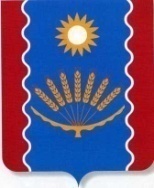 СОВЕТ СЕЛЬСКОГО ПОСЕЛЕНИЯНИЖНЕСИКИЯЗОВСКИЙ СЕЛЬСОВЕТМУНИЦИПАЛЬНОГО  РАЙОНАБАЛТАЧЕВСКИЙ РАЙОНРЕСПУБЛИКИ БАШКОРТОСТАН452982,Нижнесикиязово, ул.Центральная,26       тел. (34753) 2-71-98  Об утверждении положений «О порядке и условиях денежного содержания муниципальных служащих, об оплате труда работников, занимающих должности и профессии, не отнесенные к муниципальным должностям, и осуществляющих техническое обеспечение деятельности администрации сельского поселения  Нижнесикиязовский сельсовет и  о материальном стимулировании работников сельского поселения  Нижнесикиязовский сельсовет муниципального района Балтачевский район Республики Башкортостан.№п/пНаименование должностиДолжностной оклад (руб.)1.Глава сельского поселения119932.Управляющий делами32053.Специалист (бухгалтер, землеустроитель, инженер, инспектор,инспектор приемной, экономист)1284NN
пп наименование  должности муниципальных служащих          Размер месячного должностного оклада
(руб.)               1.управляющий делами          32052.специалист1284Наименование должностей				                    Должностные оклады в рубВодитель								2568Уборщик производственных и служебных помещений                                           1091